前言　　為因應科技的進步、新的知識、技術，不斷催生新的系統、新的設備，對「傳統機電工程」產生重大之衝擊，如：智慧建築、智慧電網、智慧醫療、智慧節能…等，已改變既有之「系統概念」，「規劃設計」係機電工程的先導作業，其成敗完全決定該「機電工程之成敗」。有鑑於此，本公司結合園內專精「智慧型監控系統」之專業電機技師、消防設備師、空調技師、結構技師、環工技師，組建成「創新設計規劃、監造團隊」，提供工程業界全方位之解決方案，歡迎來電洽詢。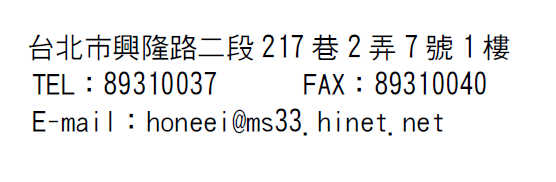 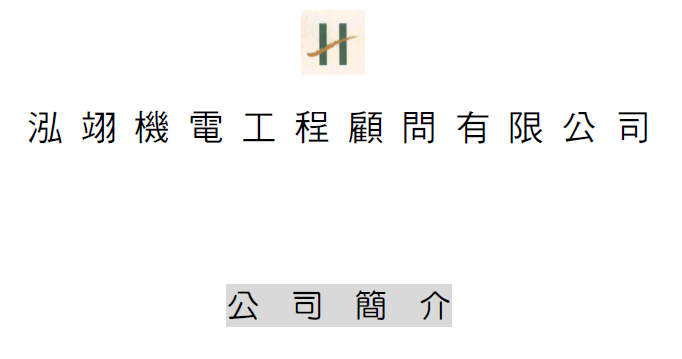 泓翊機電工程顧問有限公司簡介　　泓翊機電工程顧問有限公司成立於民國85年12月21日，主要業務為機電之設計、規劃、施工諮詢顧問業務，公司團隊並有電機技師事務所、空調技師事務所、消防技師事務所、環工技師事務所以及相關技術顧問，成立至今服務國家公共建設近20年。　　秉持ㄧ貫的精神即為服務付出、盡心盡力、務求業主交付的任務皆能如質如期圓滿達成；且案無分大小，對於每一案件完成，皆能分享其完成後品質及運轉服務之歡愉。　　秉持經營理念為誠信守法、專業為先，誠信是ㄧ切執行工作主要信念，而守法是ㄧ切執行工作之準則；當然既是機電技術設計及顧問服務，ㄧ切需以專業為先，而公司團隊團員亦皆近20餘年經歷，以實際經歷、經驗之專業來服務每一件案例。　　本公司涉及公共工程比例為高，有國際標如台中市政府新建、台中市議會新建、客家文化中心苗栗園區新建；有交通建設如中部國際機場、金門小三通商港、交通部總部辦公大樓、台鐵屏潮基地、台鐵富岡基地、台鐵高鐵南港車站等；有體育設施如花蓮巨蛋體育館、花蓮德興公園田徑場、新竹體育館、左營國家奧運選手訓練中心等；有醫院新建及整修者如台中仁愛醫院、北市忠孝、萬華婦幼醫院整修、台大學院急診部整修、北市立聯合醫院婦幼醫院整修以及行政院衛生署防疫中心興建等；有特殊工程如台中女子監獄房舍擴建、中部知識庫格網機房新建、頭城海底電纜、特殊實驗室及無塵室、消防局新建工程、藥廠等。當然私人業主案件亦多有涉及如超高層住宅、別墅區住宅、北市動物園貓熊館及北市信義區華納威秀影城及其他百貨商場、飯店旅館及辦公大樓等，皆為本公司執業近20年最佳寫照亦為專業之保證。高低壓配電設備工程設計業務。弱電、電腦資訊設備工程設計業務。衛生給排水設備、污水處理設備工程設計業務。冷氣空調設備工程設計業務。消防設備工程設計業務。　　６.噪音防治改善設備工程設計業務。　　７.無塵室整體工程規劃設計業務。　　８.設備工程規劃、評估及顧問業務。　　９.特殊及製程設備工程規劃設計業務。    10.智慧建築、節能工程、智慧電網…等創新工程規畫設計業務。主 要 服 務 項 目主 要 工 程 實 績 （概 要）商　場　大　樓　工　程項目工程名稱１．昇陽建設內湖德安百貨水電工程空調工程５．桃園統領百貨大樓水電工程空調工程７．信義計畫區華納威秀電影城新建水電工程醫　院　大　樓　工　程項目工程名稱７．輔導會蘇澳榮民醫院重症病房大樓水電工程空調工程12．忠孝醫院、婦幼醫院整修工程水電工程空調工程13．忠孝醫院101年度～103年度整修工程辦　公　大　樓　工　程項目工程名稱9．基隆地方法院及檢察署大樓新建工程10．交通部綜合辦公大樓暨中華電信仁愛大樓工　廠　工　程項目工程名稱1．陵陽冷凍廠水電工程空調工程7．新竹科學園區民生科技辦公新建水電工程空調工程９．長春人造樹脂廠新竹廠宿舍新建水電工程空調工程14．新竹科學園區第十期標準廠房新建工程25．中部知識庫格網機房新建工程住　宅　大　樓　工　程項目工程名稱1．板橋擎天雙星33樓超高住宅綜合大樓水電工程空調工程7．漢總建設高雄夢萊茵大廈 35F水電工程學　校　工　程項目工程名稱6．交通大學機電工程館水電工程空調工程10．雲林技術學院工程技術館及環工館新建水電工程空調工程14．國立宜蘭農專科技綜合大樓新建工程水電工程空調工程15．高雄餐旅專科學校專業實習大樓新建水電工程空調工程機　房　工　程項目工程名稱4．中華電信北分公司中山北路行動機房工程水電工程8．中華電信國際分公司頭城海纜維運中心新建水電工程飯　店　工　程項目工程名稱1．財神大飯店水電工程空調工程7．台東鹿野綺麗渡假村新建工程水電工程空調工程綜　合　工　程項目工程名稱3．台北縣中和地下停車場水電工程5．中央警察大學宿舍太陽能熱水設備7．交通大學光復校區電力外管線改善工程11．省立博物館典藏庫新建工程14．台南航空站擴建工程水電工程空調工程16．新竹市政府綜合運動場新建水電工程19．基隆羽球館興建工程水電工程空調工程26．新竹縣體育館統包工程案29．臺鐵高雄~屏東潮州捷運化建設計劃細部設計技術顧問服務31．台中市新市政中心市議會大樓新建工程水電消防系統規畫設計工作32．高雄機場遷建可行性研究、廠址評選暨綜合規劃委託技術服務35．台北都會區環河快速道路台北縣側建設計計劃中興橋三重端至板橋、中和市界段